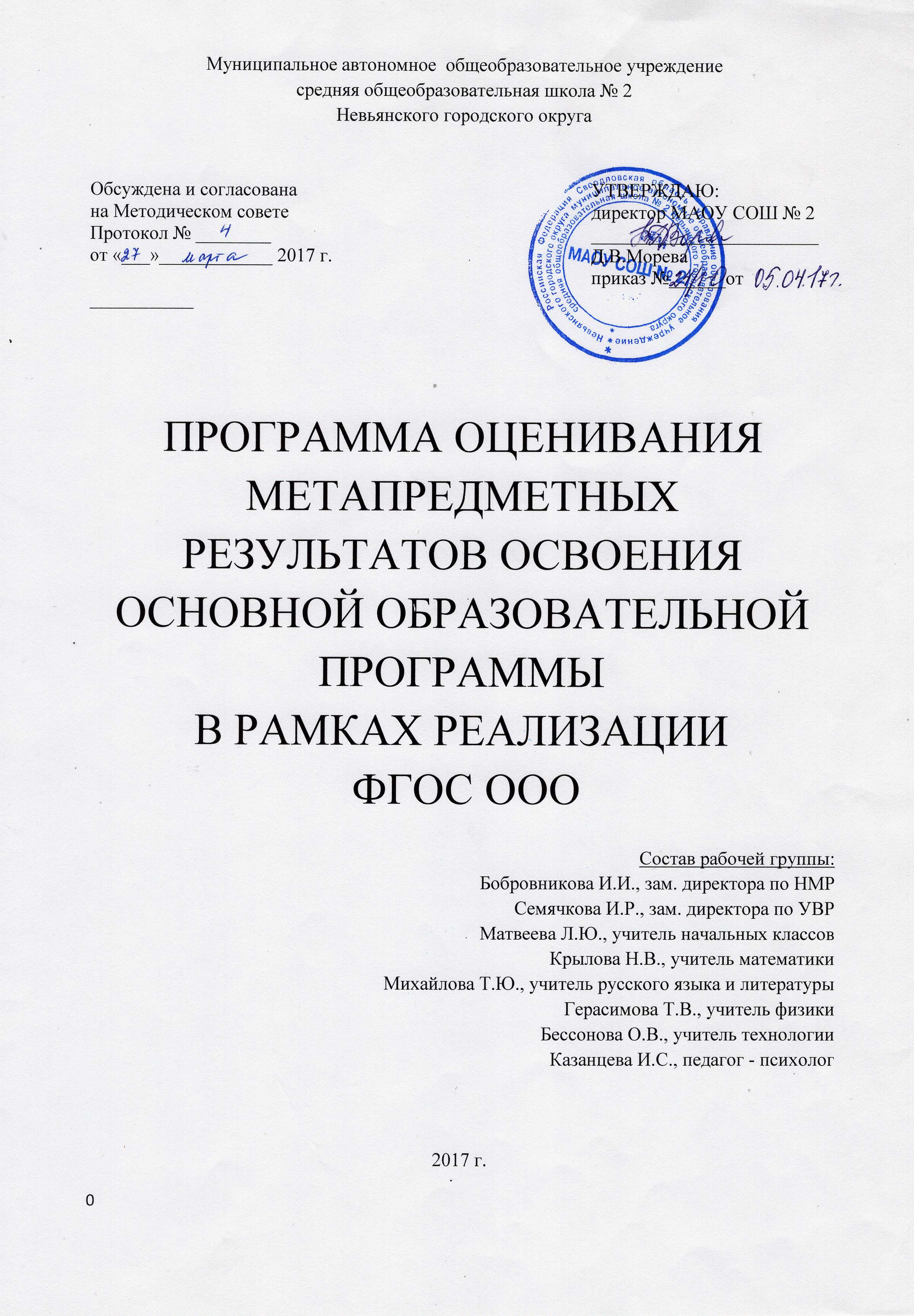 Паспорт программыПрограмма «Система оценивания метапредметных результатов освоения основной образовательной программы в рамках реализации ФГОС ООО»Пояснительная запискаПрограмма рекомендована для осуществления мониторинга оценивания метапредметных результатов в условиях реализации ФГОС в 5-9 классах.Метапредметные результаты включают в себя освоенные межпредметные понятия (основы читательской компетенции, навыки работы с информацией, опыт проектной деятельности) и универсальные учебные действия (личностные, регулятивные, познавательные, коммуникативные).В широком значении термин «универсальные учебные действия» означает умение учиться, т. е. способность субъекта к саморазвитию и самосовершенствованию путем сознательного и активного присвоения нового социального опыта. В более узком (собственно психологическом) значении этот термин можно определить как совокупность способов действия учащегося (а также связанных с ними навыков учебной работы), обеспечивающих самостоятельное усвоение новых знаний, формирование умений, включая организацию этого процесса.В составе основных видов универсальных учебных действий, соответствующих ключевым целям общего образования, можно выделить четыре блока:1) личностный; 2) регулятивный (включающий также действия саморегуляции);3) познавательный; 4) коммуникативный.Цель мониторинга уровня сформированности метапредметных результатов: получение объективной информации о состоянии и динамике уровня сформированности метапредметных результатов у   школьников 5-9 классов в условиях реализации федеральных государственных стандартов нового поколения.Задачи мониторинга:Отработать механизмы сбора информации об уровне сформированности УУД и межпредметных понятий.Выявить и проанализировать факторы, способствующие формированию УУД и межпредметных понятий.Апробировать технологические карты и методики оценки уровня сформированности УУД и межпредметных понятий.Сформировать банк методических материалов для организации и проведения мониторинга уровня сформированности УУД и межпредметных понятий у обучающихся 5-9 классов.Обеспечить преемственность и единообразие в процедурах оценки качества результатов начального школьного образования  и основного общего образования в условиях внедрения ФГОС нового поколения.Разработать и апробировать систему критериев и показателей уровня сформированности УУД и межпредметных понятий у обучающихся  основного общего образования. Объекты мониторинга:Межпредметные понятия и универсальные учебные действия  школьников 5-9 классов;Психолого - педагогические условия обучения;Педагогические технологии, используемые в среднем звене.Условия реализации программы мониторинга -  банк диагностических методик, технологические карты, кадровый ресурс.Срок реализации программы 5 лет (уровень основного общего образования). Программа мониторинга представляет собой лонгитюдное исследование, направленное на отслеживание индивидуальной динамики уровня сформированности УУД на уровне  основного общего образования.Области применения данных мониторинга: данные, полученные в ходе мониторинга, используются для оперативной коррекции учебно - воспитательного процесса и являются основанием для перевода обучающихся в следующий класс.Система критериев и показателей уровня сформированности УУД.Критериями оценки сформированности универсальных учебных действий у обучающихся выступают:соответствие возрастно-психологическим  нормативным требованиям;соответствие свойств  универсальных действий заранее заданным требованиям;сформированность учебной деятельности у учащихся, отражающая уровень развития метапредметных действий, выполняющих функцию управления познавательной деятельностью учащихся.       Оценка  УУД начинается с первого класса. Диагностика УУД проводится один раз, в конце учебного года. Методы сбора информации:анкетирование;тестирование;наблюдение;беседа.2.Требования к методам и  организации психолого-педагогического сопровождения ФГОСи оценки  сформированности универсальных учебных действий2.1. Обоснование выбора диагностического инструментария.Выбор диагностического инструментария основывался на следующих критериях:– показательность конкретного вида УУД для общей характеристики уровня развития личностных, регулятивных, познавательных, коммуникативных УУД;– учет системного характера видов УУД (одно универсальное учебное действие может быть рассмотрено как принадлежащее к различным классам. Например, рефлексивная самооценка может рассматриваться и как личностное, и как регулятивное действие. Речевое отображение действия может быть проинтерпретировано и как коммуникативное, и как регулятивное, и как знаково-символическое действие и пр.);– учет возрастной специфики сформированности видов УУД. Показательность видов УУД и их значение для развития учащихся меняется при переходе с одной возрастной ступени на другую, поэтому выбор диагностического инструментария может меняться.     2.2. Требования к методам, инструментарию и организации оценивания уровня развития универсальных учебных действий.адекватность методик целям и задачам исследования;теоретическая обоснованность диагностической направленности методик;адекватность методов (процедур, содержания конкретных заданий и уровня их сложности) возрастным и социокультурным особенностям оцениваемых групп учащихся;валидность и надежность применяемых методик;Адекватность методического комплекса оценки УУД целям и задачам исследования. Система критериев и задач при оценке УУД должна быть направлена на определение уровня развития базовых составляющих учебной деятельности, что обеспечивает ее соответствие поставленным целям и задачам.Теоретическая обоснованность методик. Психодиагностические методики должны иметь четкое и содержательное указание своей диагностической направленности и того теоретического основания, которому они соответствуют. Понятия, с помощью которых в методике формулируются ее диагностические возможности, должны быть четко определены, что образует необходимое условие интерпретации полученных результатов.Смысл данного требования состоит в использовании только таких методик, содержательная сторона которых получила достаточный психологический анализ. В результате в них должна быть четко объективирована диагностическая направленность, а также показатели и критерии оценки исследуемой стороны развития ребенка. Адекватность методов возрастным и социокультурным особенностям оцениваемых групп учащихся. Согласно данному требованию, применяемые методики должны содержать только такие задания, которые по своей процедуре, а также уровню сложности отвечают реальным возрастным интересам и возможностям исследуемых детей. Валидность и надежность методик. Валидность методики – это свидетельство ее достаточно высокого соответствия заявляемому диагностическому предназначению. Под надежностью методики понимается ее достаточная устойчивость к внешним помехам.  Метапредметные результаты освоения основной образовательной программы основного общего образованияМетапредметные результаты, включают освоенные обучающимися межпредметные понятия и универсальные учебные действия (регулятивные, познавательные, коммуникативные).Межпредметные понятияУсловием формирования межпредметных понятий, например, таких как система, факт, закономерность, феномен, анализ, синтез является овладение обучающимися основами читательской компетенции, приобретение навыков работы с информацией, участие  в проектной деятельности. В основной школе на всех предметах будет продолжена работа по формированию и развитию основ читательской компетенции. Обучающиеся овладеют чтением как средством осуществления своих дальнейших планов: продолжения образования и самообразования, осознанного планирования своего актуального и перспективного круга чтения, в том числе досугового, подготовки к трудовой и социальной деятельности. У выпускников будет сформирована потребность в систематическом чтении как средстве познания мира и себя в этом мире, гармонизации отношений человека и общества, создании образа «потребного будущего».При изучении учебных предметов обучающиеся усовершенствуют приобретённые на первом уровне навыки работы с информацией и пополнят их. Они смогут работать с текстами, преобразовывать и интерпретировать содержащуюся в них информацию, в том числе:• систематизировать, сопоставлять, анализировать, обобщать и интерпретировать информацию, содержащуюся в готовых информационных объектах;• выделять главную и избыточную информацию, выполнять смысловое свёртывание выделенных фактов, мыслей; представлять информацию в сжатой словесной форме (в виде плана или тезисов) и в наглядно-символической форме (в виде таблиц, графических схем и диаграмм, карт понятий — концептуальных диаграмм, опорных конспектов);• заполнять и дополнять таблицы, схемы, диаграммы, тексты.В ходе изучения всех учебных предметов обучающиеся приобретут опыт проектной деятельности как особой формы учебной работы, способствующей воспитанию самостоятельности, инициативности, ответственности, повышению мотивации и эффективности учебной деятельности; в ходе реализации исходного замысла на практическом уровне овладеют умением выбирать адекватные стоящей задаче средства, принимать решения, в том числе и в ситуациях неопределённости. Они получат возможность развить способность к разработке нескольких вариантов решений, к поиску нестандартных решений, поиску и осуществлению наиболее приемлемого решения.Перечень ключевых межпредметных понятий определяется в ходе разработки основной образовательной программы основного общего образования образовательной организации в зависимости от материально-технического оснащения, кадрового потенциала, используемых методов работы и образовательных технологий. Универсальные учебные действия.В соответствии ФГОС ООО выделяются три группы универсальных учебных действий: регулятивные, познавательные, коммуникативные.Регулятивные УУДУмение самостоятельно определять цели обучения, ставить и формулировать новые задачи в учебе и познавательной деятельности, развивать мотивы и интересы своей познавательной деятельности. Обучающийся сможет:анализировать существующие и планировать будущие образовательные результаты;идентифицировать собственные проблемы и определять главную проблему;выдвигать версии решения проблемы, формулировать гипотезы, предвосхищать конечный результат;ставить цель деятельности на основе определенной проблемы и существующих возможностей;формулировать учебные задачи как шаги достижения поставленной цели деятельности;обосновывать целевые ориентиры и приоритеты ссылками на ценности, указывая и обосновывая логическую последовательность шагов.Умение самостоятельно планировать пути достижения целей, в том числе альтернативные, осознанно выбирать наиболее эффективные способы решения учебных и познавательных задач. Обучающийся сможет:определять необходимые действие(я) в соответствии с учебной и познавательной задачей и составлять алгоритм их выполнения;обосновывать и осуществлять выбор наиболее эффективных способов решения учебных и познавательных задач;определять/находить, в том числе из предложенных вариантов, условия для выполнения учебной и познавательной задачи;выстраивать жизненные планы на краткосрочное будущее (заявлять целевые ориентиры, ставить адекватные им задачи и предлагать действия, указывая и обосновывая логическую последовательность шагов);выбирать из предложенных вариантов и самостоятельно искать средства/ресурсы для решения задачи/достижения цели;составлять план решения проблемы (выполнения проекта, проведения исследования);определять потенциальные затруднения при решении учебной и познавательной задачи и находить средства для их устранения;описывать свой опыт, оформляя его для передачи другим людям в виде технологии решения практических задач определенного класса;планировать и корректировать свою индивидуальную образовательную траекторию.Умение соотносить свои действия с планируемыми результатами, осуществлять контроль своей деятельности в процессе достижения результата, определять способы действий в рамках предложенных условий и требований, корректировать свои действия в соответствии с изменяющейся ситуацией. Обучающийся сможет:определять совместно с педагогом и сверстниками критерии планируемых результатов и критерии оценки своей учебной деятельности;систематизировать (в том числе выбирать приоритетные) критерии планируемых результатов и оценки своей деятельности;отбирать инструменты для оценивания своей деятельности, осуществлять самоконтроль своей деятельности в рамках предложенных условий и требований;оценивать свою деятельность, аргументируя причины достижения или отсутствия планируемого результата;находить достаточные средства для выполнения учебных действий в изменяющейся ситуации и/или при отсутствии планируемого результата;работая по своему плану, вносить коррективы в текущую деятельность на основе анализа изменений ситуации для получения запланированных характеристик продукта/результата;устанавливать связь между полученными характеристиками продукта и характеристиками процесса деятельности и по завершении деятельности предлагать изменение характеристик процесса для получения улучшенных характеристик продукта;сверять свои действия с целью и, при необходимости, исправлять ошибки самостоятельно.Умение оценивать правильность выполнения учебной задачи, собственные возможности ее решения. Обучающийся сможет:определять критерии правильности (корректности) выполнения учебной задачи;анализировать и обосновывать применение соответствующего инструментария для выполнения учебной задачи;свободно пользоваться выработанными критериями оценки и самооценки, исходя из цели и имеющихся средств, различая результат и способы действий;оценивать продукт своей деятельности по заданным и/или самостоятельно определенным критериям в соответствии с целью деятельности;обосновывать достижимость цели выбранным способом на основе оценки своих внутренних ресурсов и доступных внешних ресурсов;фиксировать и анализировать динамику собственных образовательных результатов.Владение основами самоконтроля, самооценки, принятия решений и осуществления осознанного выбора в учебной и познавательной. Обучающийся сможет:наблюдать и анализировать собственную учебную и познавательную деятельность и деятельность других обучающихся в процессе взаимопроверки;соотносить реальные и планируемые результаты индивидуальной образовательной деятельности и делать выводы;принимать решение в учебной ситуации и нести за него ответственность;самостоятельно определять причины своего успеха или неуспеха и находить способы выхода из ситуации неуспеха;ретроспективно определять, какие действия по решению учебной задачи или параметры этих действий привели к получению имеющегося продукта учебной деятельности;демонстрировать приемы регуляции психофизиологических/ эмоциональных состояний для достижения эффекта успокоения (устранения эмоциональной напряженности), эффекта восстановления (ослабления проявлений утомления), эффекта активизации (повышения психофизиологической реактивности).Познавательные УУДУмение определять понятия, создавать обобщения, устанавливать аналогии, классифицировать, самостоятельно выбирать основания и критерии для классификации, устанавливать причинно-следственные связи, строить логическое рассуждение, умозаключение (индуктивное, дедуктивное, по аналогии) и делать выводы. Обучающийся сможет:подбирать слова, соподчиненные ключевому слову, определяющие его признаки и свойства;выстраивать логическую цепочку, состоящую из ключевого слова и соподчиненных ему слов;выделять общий признак двух или нескольких предметов или явлений и объяснять их сходство;объединять предметы и явления в группы по определенным признакам, сравнивать, классифицировать и обобщать факты и явления;выделять явление из общего ряда других явлений;определять обстоятельства, которые предшествовали возникновению связи между явлениями, из этих обстоятельств выделять определяющие, способные быть причиной данного явления, выявлять причины и следствия явлений;строить рассуждение от общих закономерностей к частным явлениям и от частных явлений к общим закономерностям;строить рассуждение на основе сравнения предметов и явлений, выделяя при этом общие признаки;излагать полученную информацию, интерпретируя ее в контексте решаемой задачи;самостоятельно указывать на информацию, нуждающуюся в проверке, предлагать и применять способ проверки достоверности информации;вербализовать эмоциональное впечатление, оказанное на него источником;объяснять явления, процессы, связи и отношения, выявляемые в ходе познавательной и исследовательской деятельности (приводить объяснение с изменением формы представления; объяснять, детализируя или обобщая; объяснять с заданной точки зрения);выявлять и называть причины события, явления, в том числе возможные /наиболее вероятные причины, возможные последствия заданной причины, самостоятельно осуществляя причинно-следственный анализ;делать вывод на основе критического анализа разных точек зрения, подтверждать вывод собственной аргументацией или самостоятельно полученными данными.Умение создавать, применять и преобразовывать знаки и символы, модели и схемы для решения учебных и познавательных задач. Обучающийся сможет:обозначать символом и знаком предмет и/или явление;определять логические связи между предметами и/или явлениями, обозначать данные логические связи с помощью знаков в схеме;создавать абстрактный или реальный образ предмета и/или явления;строить модель/схему на основе условий задачи и/или способа ее решения;создавать вербальные, вещественные и информационные модели с выделением существенных характеристик объекта для определения способа решения задачи в соответствии с ситуацией;преобразовывать модели с целью выявления общих законов, определяющих данную предметную область;переводить сложную по составу (многоаспектную) информацию из графического или формализованного (символьного) представления в текстовое, и наоборот;строить схему, алгоритм действия, исправлять или восстанавливать неизвестный ранее алгоритм на основе имеющегося знания об объекте, к которому применяется алгоритм;строить доказательство: прямое, косвенное, от противного;анализировать/рефлексировать опыт разработки и реализации учебного проекта, исследования (теоретического, эмпирического) на основе предложенной проблемной ситуации, поставленной цели и/или заданных критериев оценки продукта/результата.Смысловое чтение. Обучающийся сможет:находить в тексте требуемую информацию (в соответствии с целями своей деятельности);ориентироваться в содержании текста, понимать целостный смысл текста, структурировать текст;устанавливать взаимосвязь описанных в тексте событий, явлений, процессов;резюмировать главную идею текста;преобразовывать текст, «переводя» его в другую модальность, интерпретировать текст (художественный и нехудожественный – учебный, научно-популярный, информационный, текст non-fiction);критически оценивать содержание и форму текста.Формирование и развитие экологического мышления, умение применять его в познавательной, коммуникативной, социальной практике и профессиональной ориентации. Обучающийся сможет:определять свое отношение к природной среде;анализировать влияние экологических факторов на среду обитания живых организмов;проводить причинный и вероятностный анализ экологических ситуаций;прогнозировать изменения ситуации при смене действия одного фактора на действие другого фактора;распространять экологические знания и участвовать в практических делах по защите окружающей среды;выражать свое отношение к природе через рисунки, сочинения, модели, проектные работы.5. Развитие мотивации к овладению культурой активного использования словарей и других поисковых систем. Обучающийся сможет:определять необходимые ключевые поисковые слова и запросы;осуществлять взаимодействие с электронными поисковыми системами, словарями;формировать множественную выборку из поисковых источников для объективизации результатов поиска;соотносить полученные результаты поиска со своей деятельностью.Коммуникативные УУДУмение организовывать учебное сотрудничество и совместную деятельность с учителем и сверстниками; работать индивидуально и в группе: находить общее решение и разрешать конфликты на основе согласования позиций и учета интересов; формулировать, аргументировать и отстаивать свое мнение.           Обучающийся сможет:определять возможные роли в совместной деятельности;играть определенную роль в совместной деятельности;принимать позицию собеседника, понимая позицию другого, различать в его речи: мнение (точку зрения), доказательство (аргументы), факты; гипотезы, аксиомы, теории;определять свои действия и действия партнера, которые способствовали или препятствовали продуктивной коммуникации;строить позитивные отношения в процессе учебной и познавательной деятельности;корректно и аргументированно отстаивать свою точку зрения, в дискуссии уметь выдвигать контраргументы, перефразировать свою мысль (владение механизмом эквивалентных замен);критически относиться к собственному мнению, с достоинством признавать ошибочность своего мнения (если оно таково) и корректировать его;предлагать альтернативное решение в конфликтной ситуации;выделять общую точку зрения в дискуссии;договариваться о правилах и вопросах для обсуждения в соответствии с поставленной перед группой задачей;организовывать учебное взаимодействие в группе (определять общие цели, распределять роли, договариваться друг с другом и т. д.);устранять в рамках диалога разрывы в коммуникации, обусловленные непониманием/неприятием со стороны собеседника задачи, формы или содержания диалога.Умение осознанно использовать речевые средства в соответствии с задачей коммуникации для выражения своих чувств, мыслей и потребностей для планирования и регуляции своей деятельности; владение устной и письменной речью, монологической контекстной речью. Обучающийся сможет:определять задачу коммуникации и в соответствии с ней отбирать речевые средства;отбирать и использовать речевые средства в процессе коммуникации с другими людьми (диалог в паре, в малой группе и т. д.);представлять в устной или письменной форме развернутый план собственной деятельности;соблюдать нормы публичной речи, регламент в монологе и дискуссии в соответствии с коммуникативной задачей;высказывать и обосновывать мнение (суждение) и запрашивать мнение партнера в рамках диалога;принимать решение в ходе диалога и согласовывать его с собеседником;создавать письменные «клишированные» и оригинальные тексты с использованием необходимых речевых средств;использовать вербальные средства (средства логической связи) для выделения смысловых блоков своего выступления;использовать невербальные средства или наглядные материалы, подготовленные/отобранные под руководством учителя;делать оценочный вывод о достижении цели коммуникации непосредственно после завершения коммуникативного контакта и обосновывать его.Формирование и развитие компетентности в области использования информационно-коммуникационных технологий (далее – ИКТ). Обучающийся сможет:целенаправленно искать и использовать информационные ресурсы, необходимые для решения учебных и практических задач с помощью средств ИКТ;выбирать, строить и использовать адекватную информационную модель для передачи своих мыслей средствами естественных и формальных языков в соответствии с условиями коммуникации;выделять информационный аспект задачи, оперировать данными, использовать модель решения задачи;использовать компьютерные технологии (включая выбор адекватных задаче инструментальных программно-аппаратных средств и сервисов) для решения информационных и коммуникационных учебных задач, в том числе: вычисление, написание писем, сочинений, докладов, рефератов, создание презентаций и др.;использовать информацию с учетом этических и правовых норм;создавать информационные ресурсы разного типа и для разных аудиторий, соблюдать информационную гигиену и правила информационной безопасности.3.3. Ожидаемые результаты внедрения психологического сопровождения учебно-воспитательного процесса в рамках введения ФГОС ООО. 1. Гармоничное развитие учащихся, способных к дальнейшему развитию своего личностного, физического, интеллектуального потенциала.Основным  объектом  оценки  личностных  результатов служит сформированность универсальных учебных действий, включаемых в следующие три основных блока:самоопределение  —  сформированность  внутренней  позиции обучающегося — принятие и освоение новой социальной роли обучающегося; становление основ российской гражданской идентичности личности как чувства гордости за свою Родину, народ, историю и осознание своей этнической принадлежности; развитие самоуважения и способности адекватно оценивать себя и свои достижения, видеть сильные и слабые стороны своей личности;смыслоообразование — поиск и установление личностного смысла (т. е. «значения для себя») учения обучающимися  на  основе  устойчивой  системы  учебно-познавательных  и социальных мотивов; понимания границ того, «что я знаю», и того, «что я не знаю», «незнания» и стремления к преодолению этого разрыва;морально-этическая  ориентация  —  знание  основных моральных норм и ориентация на их выполнение  на основе понимания их социальной необходимости; способность к моральной децентрации — учёту позиций, мотивов и интересов участников моральной дилеммы при её разрешении; развитие этических  чувств  —  стыда,  вины,  совести  как  регуляторов морального поведения.Основным объектом оценки метапредметных результатов  служит  сформированность  у  обучающегося  указанных выше  регулятивных,  коммуникативных  и  познавательных универсальных  действий,  т. е.  таких  умственных  действий обучающихся, которые направлены на анализ своей познавательной деятельности и управление ею. К ним относятся:способность обучающегося принимать и сохранять учебную цель и задачи; самостоятельно преобразовывать практическую   задачу   в   познавательную;   умение   планировать собственную деятельность в соответствии с поставленной задачей и условиями её реализации и искать средства её осуществления;   умение   контролировать   и   оценивать   свои действия,  вносить  коррективы  в  их  выполнение  на  основе оценки  и  учёта  характера  ошибок,  проявлять  инициативу  и самостоятельность в обучении;умение  осуществлять  информационный  поиск,  сбор  и выделение  существенной  информации  из  различных  информационных источников;умение  использовать  знаково-символические  средства для создания моделей изучаемых объектов и процессов, схем решения учебно-познавательных и практических задач;способность  к  осуществлению  логических  операций сравнения, анализа, обобщения, классификации по родовидовым  признакам,  установлению  аналогий,  отнесению  к  известным понятиям;умение  сотрудничать  с  педагогом  и  сверстниками  при решении  учебных  проблем,  принимать  на  себя  ответственность за результаты своих действий.Успешная адаптация учащихся в учебно-воспитательном процессе.Успешная адаптация и социализация выпускников школы.Создание мониторинга психологического статуса школьника.Создание системы психологического сопровождения по организации психологически безопасной образовательной среды.Модель психолого-педагогического сопровождения ФГОС ОООI этап (5 класс) Переход учащегося на новую ступень образования Психолого-педагогическое сопровождение обучающихся 5-х классов направлено на создание условий для успешного обучения учащихся в среднем звене школы. Особое значение придается созданию условий для успешной социально-психологической адаптации к новой социальной ситуации. По своим задачам этот этап обеспечивается психологическими программами и формами работы с детьми. Главное – создание в рамках образовательной среды психологических условий успешной адаптации.Проводится фронтальная и индивидуальная диагностика. Ее результаты заносятся в «Индивидуальные карты учащихся» и «Итоговые бланки аналитических отчетов», заполняется сводная ведомость сформированности УУД учащихся на конец учебного года. Таким образом, создается банк данных об интеллектуальном и личностном развитии, о формировании УУД учащихся. Индивидуальная диагностика проводится по запросу педагогов или родителей учащихся. Комплекс методик обследования адаптационного периода включает в себя наиболее показательные для адаптации процессы: мотивация учения, самочувствие, тревожность. В рамках данного этапа (с сентября по май) предполагается:1. Проведение психолого-педагогической диагностики, направленной на изучение уровня психологической адаптации учащихся к учебному процессу.2. Проведение консультационной и просветительской работы с родителями пятиклассников, направленной на ознакомление взрослых с основными задачами и трудностями адаптационного периода.3. Проведение групповых и индивидуальных консультаций с педагогами  по выявлению возможных сложностей в формировании УУД и реализации ФГОС. Данное направление позволяет направить работу педагогов на построение учебного процесса в соответствии с индивидуальными особенностями и возможностями школьников.4. Коррекционно-развивающая работа проводится с обучающимися, испытывающими временные трудности адаптационного периода. Занятия проводятся как в индивидуальной, так и в групповой форме. Их задача – настроить обучающихся на предъявляемую основной школой систему требований, снять чрезмерное психическое напряжение, сформировать у учащихся коммуникативные навыки, необходимые для установления межличностных отношений, общения и сотрудничества, оказать помощь учащимся в усвоении школьных правил. В рамках реализации этого направления может быть использована успешно апробированная  программа по психологии для учащихся средней школы «Психология» И.В. Дубровиной, программа Селевко.5. Аналитическая работа, направленная на осмысление итогов  деятельности по психолого-педагогическому сопровождению ФГОС ООО, планирование работы на следующий год.II этап  (6-7 классы)Работа по сопровождению 6-7 классов определяется запросом со стороны родителей учащихся и администрации образовательного учреждения. III этап  (8 - 9 класс)В рамках этого этапа предполагается:Проведение психолого-педагогических элективных курсов направленных на самоопределение подростков и выбор ими дальнейшего образовательного маршрута.Проведение профильных элективных курсов.Проведение психолого-педагогической диагностики, направленной на определение у учащихся уровня сформированности универсальных учебных действий; готовности к выбору индивидуального образовательного маршрута при завершении обучения в 9 классе. Проведение индивидуальных и групповых консультаций родителей.Организация и проведение педагогического совета (консилиума) по готовности к выбору учащимися индивидуального образовательного маршрута и планированию открытия соответствующих социальному заказу профильных направлений.Диагностический инструментарийПояснительная запискаБезусловно, для изучения процесса развития универсальных учебных действий нужен свой инструмент. Этот инструмент должен: - быть межпредметным; - позволять отделять знание или незнание фактической информации от владения или невладения «способом обращения» с этим знанием (УУД);- изучать процесс развития УУД, а не только констатировать их наличие или отсутствие. В данном мониторинге представлены общие подходы к оценке метапредметных результатов, которые определяются федеральным государственным образовательным стандартом общего образования. Идея мониторинга состоит в объединении разных предметных областей инструментарием, который оценивает уровень сформированности одних и тех же метапредметных умений. Мониторинг межпредметных понятийОсновы читательской компетенцииВ нашей школе всегда уделялось внимание развитию общеучебных умений и навыков. С введением ФГОС второго поколения в системе ведется работа по формированию познавательных универсальных учебных действий. Навык чтения по праву считается фундаментом всего последующего образования. В современном обществе умение читать не может сводиться лишь к овладению техникой чтения. Один из главных критериев уровня навыка чтения – полнота понимания текста.В основной школе готовых диагностических тестов нет, поэтому учащимся на различных предметах (математика, физика, химия, литература, история, обществознание, технология, ОБЖ, география, английский язык) предлагаются тексты и задания к нему: 1.ответить на контрольные вопросы;2. задать вопрос к тексту;3. интерпретировать текст или эпиграф;4.выделить и определить основную идею текста;5.отразить в графической схеме логические и смысловые связи фрагментов текста ;6. составить план, продолжение развития сюжета;7. просмотреть текст с целью нахождения информации;6. воспроизвести содержание текста с опорой на план;7. составить алгоритм действий или сводную таблицу;8. обсуждение прочитанного в парах;8. Применить знания на практике и др.Учитель оценивает выполненные задания по пятибальной системе, сравниваются качество выполнения и успешность. В соответствии с выделенными критериями и показателями учитель определяет уровни сформированности основ читательской компетенции обучающихся:  высокий, средний, низкий.Карта сформированности  основ читательской компетенции учащихся 5 (6) класса на конец__________________учебного годаНавыки работы с информациейПри изучении учебных предметов обучающиеся усовершенствуют приобретенные на первом уровне навыки работы с информацией и пополнят их. Они смогут работать с текстами, преобразовывать и интерпретировать содержащуюся в них информацию, в том числе:систематизировать, сопоставлять, анализировать, обобщать и интерпретировать информацию, содержащуюся в готовых информационных объектах;выделять главную и избыточную информацию, выполнять смысловое свертывание выделенных фактов, мыслей; представлять информацию в сжатой словесной форме (в виде таблиц, графических схем и диаграмм, карт понятий – концептуальных диаграмм, опорных конспектов);заполнять и дополнять таблицы, схемы, диаграммы, тексты.Учитель оценивает выполнение заданий по баллам (2 балла соответствует высокому уровню, 1 балл – среднему уровню, 0 баллов – низкому уровню), сравниваются качество выполнения и успешность. В соответствии с выделенными критериями и показателями учитель определяет уровни сформированности навыков работы с информацией у обучающихся:  высокий, средний, низкий.Критерии оценивания сформированности навыков работы с информациейВысокий уровень – 12 - 14 балловСредний уровень – 6 – 11 балловНизкий уровень -  0 – 5 балловКарта сформированности навыков работы с информацией учащихся 5/6 класса на конец __________учебного годаНавыки проектной деятельностиВ ходе изучения всех учебных предметов, а также в рамках внеурочной деятельности, где обучающиеся осваивают проектную деятельность, они приобретут опыт проектной деятельности как особой формы учебной работы, способствующей воспитанию самостоятельности, инициативности, ответственности, повышению мотивации и эффективности учебной деятельности; в ходе реализации исходного замысла на практическом уровне овладеют умением выбирать адекватные стоящей задаче средства, принимать решения, в том числе и в ситуациях неопределённости. Они получат возможность развить способность к разработке нескольких вариантов решений, к поиску нестандартных решений, поиску и осуществлению наиболее приемлемого решения.Критерии оценивания проектных уменийУчитель оценивает умения обучающихся работать над проектами, используя следующие критерии оценки.2 балла – умеет;1 балл – редко получается;0 баллов – не умеетПроектные умения1. Формулировать проблему	 	 2. Ставить цель	 	 3. Ставить задачи	 	 4. Выбирать методы и способы решения задач	 	 5. Планировать работу	 	 6. Организовать работу группы	 	 7. Участвовать в совместной деятельности: выслушивать мнение других; высказывать своё мнение и, доказывая, отстаивать его;  принимать чужую точку зрения и др.	 	 8. Выбирать вид конечного продукта проекта	 	 9. Выбирать форму презентации конечного продукта	 	 10. В проделанной работе видеть моменты, которые помогли  успешно выполнить проект	  11. В проделанной по проекту работе находить «слабые» стороны	 	 12.  Видеть, что ему лично дало выполнение проекта	 	Высокий уровень – 21 - 24 баллаСредний уровень – 11 – 20 баллаНизкий уровень – 0 – 10 балловКарта сформированности навыков проектной деятельностиучащихся 5/6 класса на конец __________учебного годаМониторинг универсальных учебных действийВ результате изучения всех без исключения предметов в основной школе у выпускников должны быть сформированы личностные, регулятивные, познавательные и коммуникативные универсальные учебные действия.В ФГОС основного общего образования  содержится  характеристика личностных, регулятивных, познавательных, коммуникативных универсальных учебных действий:Личностные универсальные учебные действия обеспечивают ценностно-смысловую ориентацию обучающихся (умение соотносить поступки и события с принятыми этическими принципами, знание моральных норм и умение выделить нравственный аспект поведения) и ориентацию в социальных ролях и межличностных отношениях. Применительно к учебной деятельности следует выделить три вида личностных действий:•	личностное, профессиональное, жизненное самоопределение;•	смыслообразование, т. е. установление обучающимися связи между целью учебной деятельности и её мотивом, другими словами, между результатом учения и тем, что побуждает деятельность, ради чего она осуществляется. Ученик должен задаваться вопросом: какое значение и какой смысл имеет для меня учение? — и уметь на него отвечать.•	нравственно-этическая ориентация, в том числе и оценивание усваиваемого содержания (исходя из социальных и личностных ценностей), обеспечивающее личностный моральный выбор.Регулятивные универсальные учебные действия обеспечивают обучающимся организацию своей учебной деятельности. К ним относятся:•	целеполагание как постановка учебной задачи на основе соотнесения того, что уже известно и усвоено учащимися, и того, что ещё неизвестно;•	планирование — определение последовательности промежуточных целей с учётом конечного результата; составление плана и последовательности действий;•	прогнозирование — предвосхищение результата и уровня усвоения знаний, его временных характеристик;•	контроль в форме сличения способа действия и его результата с заданным эталоном с целью обнаружения отклонений и отличий от эталона;•	коррекция — внесение необходимых дополнений и коррективов в план и способ действия в случае расхождения эталона, реального действия и его результата; внесение изменений в результат своей деятельности, исходя из оценки этого результата самим обучающимся, учителем, товарищами;•	оценка — выделение и осознание обучающимся того, что уже усвоено и что ещё нужно усвоить, осознание качества и уровня усвоения; оценка результатов работы;•	саморегуляция как способность к мобилизации сил и энергии, к волевому усилию (к выбору в ситуации мотивационного конфликта) и преодолению препятствий.Познавательные универсальные учебные действия включают:•	общеучебные, логические учебные действия, а также постановку и решение проблемы.Общеучебные универсальные действия:•	самостоятельное выделение и формулирование познавательной цели;•	поиск и выделение необходимой информации; применение методов информационного поиска, в том числе с помощью компьютерных средств;•	структурирование знаний;•	осознанное и произвольное построение речевого высказывания в устной и письменной форме;•	выбор наиболее эффективных способов решения задач в зависимости от конкретных условий;•	рефлексия способов и условий действия, контроль оценка процесса и результатов деятельности;•	смысловое чтение как осмысление цели чтения и выбор вида чтения в зависимости от цели; извлечение необходимой информации из прослушанных текстов различных жанров;•	определение основной и второстепенной информации; свободная ориентация и восприятие текстов художественного, научного, публицистического и официально-делового стилей;•	понимание и адекватная оценка языка средств массовой информации;•	постановка и формулирование проблемы, самостоятельное создание алгоритмов деятельности при решении проблем творческого и поискового характера.Особую группу общеучебных универсальных действий составляют знаково-символические действия:•	моделирование — преобразование объекта из чувственной формы в модель, где выделены существенные характеристики объекта (пространственно-графическая или знаково-символическая);•	преобразование модели с целью выявления общих законов, определяющих данную предметную область.Логические универсальные действия:•	анализ объектов с целью выделения признаков (существенных, несущественных);•	синтез — составление целого из частей, в том числе самостоятельное достраивание с восполнением недостающих компонентов;•	выбор оснований и критериев для сравнения, сериации, классификации объектов;•	подведение под понятие, выведение следствий;•	установление причинно-следственных связей, представление цепочек объектов и явлений;•	построение логической цепочки рассуждений, анализ истинности утверждений;•	доказательство;•	выдвижение гипотез и их обоснование.Постановка и решение проблемы:•	формулирование проблемы;•	самостоятельное создание способов решения проблем творческого и поискового характера.Коммуникативные универсальные учебные действия обеспечивают социальную компетентность и учёт позиции других людей, партнёров по общению или деятельности; умение слушать и вступать в диалог; участвовать в коллективном обсуждении проблем; интегрироваться в группу сверстников и строить продуктивное взаимодействие и сотрудничество со сверстниками и взрослыми. К ним относятся:•	планирование учебного сотрудничества с учителем и сверстниками — определение цели, функций участников, способов взаимодействия;•	постановка вопросов — инициативное сотрудничество в поиске и сборе информации;•	разрешение конфликтов — выявление, идентификация проблемы, поиск и оценка альтернативных способов разрешения конфликта, принятие решения и его реализация;•	управление поведением партнёра — контроль, коррекция, оценка его действий;•	умение с достаточной полнотой и точностью выражать свои мысли в соответствии с задачами и условиями коммуникации; владение монологической и диалогической формами речи в соответствии с грамматическими и синтаксическими нормами родного языка, современных средств коммуникации.Овладение учащимися универсальными учебными действиями  происходит в контексте разных учебных предметов.  Каждый учебный предмет в зависимости от предметного содержания и способов организации учебной деятельности учащихся раскрывает определенные  возможности для формирования УУД.Связь универсальных учебных действий с содержанием учебных предметов  определяется   следующими утверждениями:УУД представляют собой целостную систему, в которой можно выделить  взаимосвязанные и взаимообуславливающие  виды действий:коммуникативные – обеспечивающие социальную компетентность;познавательные – общеучебные, логические, связанные с решением проблемы;личностные – определяющие мотивационную ориентацию;регулятивные –  обеспечивающие организацию собственной  деятельности. Формирование УУД является целенаправленным, системным процессом, который реализуется через все предметные области  и внеурочную деятельность.Заданные стандартом УУД определяют акценты в отборе содержания, планировании  и организации  образовательного процесса с учетом возрастно-психологических особенностей обучающихся. Схема работы над формированием конкретных УУД каждого вида указывается в тематическом планировании, технологических картах.  Способы учета уровня их сформированности -   в требованиях к результатам освоения УП по каждому предмету и в обязательных программах внеурочной деятельности.  Результаты усвоения УУД формулируются для каждого класса и являются ориентиром при организации мониторинга их достижения.Диагностическая  карта сформированности УУД 5-7 класс.Диагностические карты - удобная форма отслеживания результатов формирования УУД. На основании данных критериев учитель – предметник определяет уровни сформированности УУД у обучающихся и заносит их в диагностическую карту.2 балла – всегда1 балл – иногда0 баллов - никогдаОпределение уровня сформированности УУД у обучающихся______класса ________уч.годОбщий показатель сформированности УУД _____класса ______уч.годОбщий показатель сформированности УУД и межпредметных понятий  _____класса ______уч.годДиагностика межпредметных понятий и универсальных учебных действий проводится на конец учебного года. Диагностика проводится и учителями – предметниками, и классным руководителем, и педагогом – психологом.Циклограмма проведения диагностики межпредметных понятий и универсальных учебных действийЗаключениеКаждый урок и внеурочное занятие должно быть направлено на достижение не только предметных, но и метапредметных результатов. Решение таких задач связано с изменением организационной структуры занятий, модификацией дидактического материала, с помощью которого обучающиеся инициируются на выполнение не только предметных, но еще и надпредметных действий. Непрерывное формирование учебных действий связано с систематическим их отслеживанием посредством специальных диагностических таблиц. Это позволит вносить необходимые коррективы в организацию учебно – воспитательного процесса.Таким образом, данная программа соответствует ряду критериев: практичность, ориентация на планируемые результаты, детализация результатов, их диагностичность, процессуальность их достижения.Данный инструментарий поможет учителю при введении ФГОС ООО в образовательной организации:Конкретизировать проблемные моменты в овладении обучающимися метапредметными понятиями и УУД.Своевременно смещать акценты и корректировать индивидуальную работу с обучающимися  в соответствии с показываемым уровнем сформированности конкретных УУД в ходе занятий.Полное название программы«Система оценивания метапредметных результатов освоения основной образовательной программы в рамках реализации ФГОС ООО»Период реализации программы5 летОснование для разработки программыОснованием для разработки программы явились следующие нормативно-правовые документы:Федеральный закон от 29 декабря 2012г. №273-Ф3 «Об образовании в Российской Федерации»;Федеральный государственный образовательный стандарт основного общего образования (приказ Минобрнауки РФ от 17 декабря 2010 г. №1897  «Об утверждении федерального государственного образовательного стандарта основного общего образования»);Примерная основная образовательная программа основного общего образования в соответствии с требованиями федерального государственного образовательного стандарта основного общего образования, одобренная решением федерального учебно-методического объединения по общему образованию (протокол от 8 апреля 2015 г. № 1/15);Основная образовательная программа начального общего образования МАОУ СОШ № 2 Невьянского ГО.Основная  образовательная  программа основного  общего  образованияЦель программыПолучение объективной информации о состоянии и динамике уровня сформированности метапредметных результатов у   школьников 5-9 классов в условиях реализации федеральных государственных стандартов нового поколения.Основные задачи программыДостижение поставленной цели предусматривает решение следующих основных задач:Отработать механизмы сбора информации об уровне сформированности УУД и межпредметных понятий.Выявить и проанализировать факторы, способствующие формированию УУД и межпредметных понятий.Апробировать технологические карты и методики оценки уровня сформированности УУД и межпредметных понятий.Сформировать банк методических материалов для организации и проведения мониторинга уровня сформированности УУД и межпредметных понятий у обучающихся 5-9 классов.Обеспечить преемственность и единообразие в процедурах оценки качества результатов начального школьного образования  и основного общего образования в условиях внедрения ФГОС нового поколения.Разработать и апробировать систему критериев и показателей уровня сформированности УУД и межпредметных понятий у обучающихся  основного общего образования. Ожидаемые конечные результаты реализации программы оценивания метапредметных результатовДанные, полученные в ходе мониторинга, будут использованы для оперативной коррекции учебно - воспитательного процесса и являются основанием перевода обучающихся в следующий класс.Исполнители программыАдминистрация и педагогический коллектив МАОУ СОШ № 2 Невьянского ГОЮридический адрес школы; сайт, Е-mail, телефон, факс образователь-ного учреждения624192, Свердловская область, г.Невьянск, ул. Самойлова, 4E-mail:  shkola2.ru@mail.ruТелефон: (34356) 2-22-01,  Факс: (34356) 2-22-01Сайт: school2-ngo.ucoz.ru.Основные разработчикиБобровникова И.И., зам. директора по НМРСемячкова И.Р., зам. директора по УВРМатвеева Л.Ю., учитель начальных классовКрылова Н.В., учитель математикиМихайлова Т.Ю., учитель русского языка и литературыГерасимова Т.В., учитель физикиБессонова О.В., учитель технологииКазанцева И.С., педагог – психологОрганизация контроля за выполнением программыМониторинг метапредметных результатов проводится ежегодно в конце учебного года. Результаты мониторинга предоставляются заместителю директора по учебно – воспитательной работе Семячковой И.Р. Результаты мониторинга утверждаются педагогическим советом.1Четверть2четверть2четверть3четверть               4         четверть               4         четвертьДиагностический минимум по адаптацииУглубленная диагностикаКоррекционно-развивающая работа по адаптации1 четверть2 четверть3 четверть4 четвертьРеализация решений итогового консилиума, проведенного в конце года в 5 классеКорр.- развивающая работа по формированию УУД Корр.- развивающая работа по формированию УУД1 четверть2 четверть3 четверть4 четвертьПроведение психолого-педагогических элективных курсов направленных на самоопределение подростков и выбор ими дальнейшего образовательного маршрутаПроведение профильных элективных курсов Диагностика сформированности УУД соответствующих требованиям ФГОС ОООКонсилиум по готовности к выбору учащимися индивидуального образовательного маршрутаУровень сформированности основ читательской компетенцииКритерии сформированности основ читательской компетенцииВысокий уровеньНаличие личностного отношения к чтению, владение читательской самостоятельностью в работе с книгой и текстом, умение выстраивать аналогию прочитанного произведения с жизненными явлениями и уточнять позицию автора, знание ведущих тем, жанров и авторов детской литературы, умение формулировать тему и идею прочитанного, составлять план текста, использовать его для пересказа; способность  школьников полноценно воспринимать и глубоко понимать прочитанное, уметь анализировать произведения и оценивать свою читательскую деятельность, применять в самостоятельном чтении знания, умения и навыки, приобретенные на уроках; потребность вновь обращаться к знакомым и неизвестным авторам, жанрам, темам детского чтения и творчески осмысливать текст, умеют поддерживать диалог и работать в группе.Средний уровеньНаличие читательской самостоятельности, желание применять в читательской деятельности методы и приемы, освоенные на уроках, опыт чтения достаточный по объёму, но допускаются ошибки, чтение монотонно, не эмоционально, пересказывают текст полно только по наводящим вопросам, умеют сформулировать тему произведения, но не идею, библиотекой пользуются не чаще одного раза в месяц, составляют аннотацию по памятке, знают несколько произведений наизусть, знают несколько авторов и тем произведений, анализируют произведение и оценивают свою читательскую деятельность по наводящим вопросам, проявляют потребность в самовыражении через творчество, но не систематически, называют два-три мотива чтения, трудно поддерживать диалог, могут работать только в парах.Низкий уровеньСлабо выражена читательская самостоятельность, познавательная деятельность ограничивается выполнением действий по указке учителя или по образцу, не могут связать прочитанное с жизненными явлениями, творческое воображение слабо развито, преобладает в основном зрелищное восприятие события, слабые навыки и мотивация чтения, отсутствуют некоторые читательские умения: разбить текст на части, озаглавить словами из текста, дать характеристику герою, назвать компоненты произведения, последовательно передать события, низкий читательский кругозор, не могут проанализировать произведение, затрудняются в определении позиции автора, не различают тему и проблему произведения, не умеют самостоятельно составить аннотацию.Ф.И. обучающихсяУровень (высокий, средний, низкий)(определяет учитель литературы)Уровень (высокий, средний, низкий) (определяет учитель истории)Уровень (высокий, средний, низкий) (определяет учитель географии)Общий уровень ученикаИванов ИванВВСВГруппы метапредметных результатовКритерии Показатель критерияБалл  1Поиск информации и понимание прочитанногоА) Умение определять тему и главную мысль текстаОпределил и записал тему и главную мысль текста21Поиск информации и понимание прочитанногоА) Умение определять тему и главную мысль текстаОпределил и написал только тему текста, не смог найти в тексте предложение, передающее главную мысль11Поиск информации и понимание прочитанногоА) Умение определять тему и главную мысль текстаНе записал тему и главную мысль текста01Поиск информации и понимание прочитанногоБ) Умение составлять план текстаСоставил простой план, в котором отразил все смысловые части, последовательность частей не нарушена 21Поиск информации и понимание прочитанногоБ) Умение составлять план текстаСоставил простой план, пропущена одна смысловая часть текста; или в плане отражены все смысловые части текста, но нарушена последовательность частей 11Поиск информации и понимание прочитанногоБ) Умение составлять план текстаНе составил план01Поиск информации и понимание прочитанногоВ) Умение восстанавливать последовательность событийПоследовательность событий не нарушена21Поиск информации и понимание прочитанногоВ) Умение восстанавливать последовательность событийДопустил ошибку в последовательности двух событий11Поиск информации и понимание прочитанногоВ) Умение восстанавливать последовательность событийПоследовательность событий нарушена01Поиск информации и понимание прочитанногоГ) Умение отвечать на вопросы по содержанию текста Ответ оформлен как законченное речевое высказывание, подтвержденное информацией из текста21Поиск информации и понимание прочитанногоГ) Умение отвечать на вопросы по содержанию текста Сформулированный ответ правильный, но односложный, не подтвержденный информацией из текста11Поиск информации и понимание прочитанногоГ) Умение отвечать на вопросы по содержанию текста Ответ не соответствует содержанию текста01Поиск информации и понимание прочитанногоД) Умение определять тип, стиль текстаПравильно определил тип и/или стиль текста, записал характерные признаки21Поиск информации и понимание прочитанногоД) Умение определять тип, стиль текстаУказал тип и/или стиль текста, но не записал характерные признаки11Поиск информации и понимание прочитанногоД) Умение определять тип, стиль текстаДопустил ошибки в определении типа и/или стиля текста02Преобразование и интерпретация информацииУмение объяснять новые (незнакомые) слова (сочетания слов), опираясь на контекст  Объяснил значение нового слова (сочетания слов), опираясь на содержание текста22Преобразование и интерпретация информацииУмение объяснять новые (незнакомые) слова (сочетания слов), опираясь на контекст  Объяснил значение нового слова (сочетания слов), используя не информацию из текста, а имеющиеся знания12Преобразование и интерпретация информацииУмение объяснять новые (незнакомые) слова (сочетания слов), опираясь на контекст  Не смог объяснить значение нового слова (сочетания слов)03Оценка информации Умение устно высказывать свое отношение к тексту или описываемым событиям на основе собственных знанийВысказал личное отношение к тексту, объясняя свое мнение23Оценка информации Умение устно высказывать свое отношение к тексту или описываемым событиям на основе собственных знанийВысказал свое отношение  на уровне нравится – не нравится, не смог оценить полезность информации для себя13Оценка информации Умение устно высказывать свое отношение к тексту или описываемым событиям на основе собственных знанийБез интереса отнесся к полученной информации, не высказал никаких суждений0Ф. И. обучающегося1 А1 Б1 В1 Г1 Д23Общий баллУровеньИванов Иван21102219СреднийФ.И. обучающегося123456789101112Общий баллУровеньИванов Иван12022101122115Средний№Название предметаФормируемые УУДПредметные действияПредметы обязательной части учебного планаПредметы обязательной части учебного планаПредметы обязательной части учебного планаПредметы обязательной части учебного плана1МатематикаЛичностныесамоопределение (мотивация учения, формирование основ гражданской идентичности личности); смыслообразование («какое значение, смысл имеет для меня учение», и уметь находить ответ на него); нравственно- эстетическое оценивание (оценивание усваиваемого содержания, исходя из социальных и личностных ценностей, обеспечивающее личностный моральный выбор) участие в проектах;  подведение итогов урока;  творческие задания;  мысленное воспроизведение картины, ситуации;  самооценка события;  дневники достижений 1МатематикаПознавательные УУД:общеучебные (формулирование познавательной цели; поиск и выделение информации; знаково-символические; моделирование); логические (анализ с целью выделения признаков (существенных, несущественных); синтез как составление целого из частей, восполняя недостающие компоненты; выбор оснований и критериев для сравнения, классификаций объектов; подведение под понятие, выведение следствий; установление причинно-следственных связей; составление схем-опор; работа с разного вида таблицами; составление и распознавание диаграммпостроение и распознавание графиков функций умение проводить классификации, логические обоснования, доказательства математических утверждений;овладение основными способами представления и анализа статистических данных, наличие представлений о статистических закономерностях в реальном мире и о различных способах их изучения, о вероятностных моделях;умение применять индуктивные и дедуктивные способы рассуждений, видеть различные стратегии решения задач;1МатематикаРегулятивные УУДЦелеполагание Планированиепрогнозирование контроль коррекция оценка волевая саморегуляция	постановка учебной задачи на основе соотнесения того, что уже известно и усвоено учащимися, и того, что еще неизвестно; определение последовательности промежуточных целей с учетом конечного результата; составление плана и последовательности действий; предвосхищение результата уровня усвоения, его временных характеристик; в форме сличения способа действия и его результата с заданным эталоном с целью обнаружения отклонений и отличий от эталона;внесение необходимых дополнений и корректив в план и способ действия в случае расхождения эталона, реального действия и его продукта;выделение и осознание учащимися того, что уже усвоено и что еще подлежит усвоению, осознание качества и уровня усвоения; способность к мобилизации сил и энергии; способность к волевому усилию – к выбору в ситуации мотивационного конфликта и к преодолению препятствий Коммуникативные УУДпланирование постановка вопросов разрешение конфликтов управление поведением партнера точностью выражать свои мысли определение цели, функций участников, способов взаимодействия; инициативное сотрудничество в поиске и сборе информации; выявление, идентификация проблемы, поиск и оценка альтернативных способов разрешения конфликта, принятие решения и его реализация; контроль, коррекция, оценка действий партнера, умение с достаточной полнотой и точностью выражать свои мысли 2ИнформатикаЛичностные УУД: устойчивая учебно-познавательная мотивация учения, умение находить ответ на вопрос о том, «какой смысл имеет для меня учение», умение находить ответ на вопрос о том, «какой смысл имеет использование современных информационных технологий в процессе обучения в школе и самообразования». Развитие действия нравственно-этического оценивания.формирование  отношения к компьютеру как к инструменту, позволяющему учиться самостоятельносамоопределение, в том числе профессиональное, в  процессе выполнения системы заданий с использованием иктсознательное принятие и соблюдение правил работы с файлами в корпоративной сети, а также правил поведения в компьютерном классе, направленное на сохранение школьного имущества и здоровья ученика и его одноклассников2ИнформатикаРегулятивные УУД:планирование учебной и бытовой деятельности школьника, планирование действий формальных исполнителей по достижению поставленных целей;контроль,  коррекция и оцениваниепостановка учебных целей, использование внешнего плана для решения поставленной задачи или достижения цели, планирование своих действий в соответствии с поставленной задачей и условиями её решения, в том числе, во внутреннем плане, осуществление итогового и пошагового контроля, сличая результат с эталоном, внесение корректив в действия в случае расхождения результата решения задачи с ранее поставленной целью. 2ИнформатикаПознавательные УУД:общеучебные;универсальные логическиепоиск и выделение необходимой информации; знаково-символическое моделирование; смысловое чтениеанализ объектов с целью выделения признаков; выбор оснований и критериев для сравнения; синтез как составление целого из частей; построение логической цепи рассуждений2ИнформатикаКоммуникативные УУДРабота в парах, лабораторных группах3Иностранный языкЛичностные УУДФормирование гражданской идентичности личности, преимущественно в её общекультурном компоненте, и доброжелательного отношения, уважения и толерантности к другим странам и народам, компетентности в межкультурном диалоге3Иностранный языкОбщеучебные познавательные УУДСмысловое чтение (выделение субъекта и предиката текста; понимание смысла текста и умение прогнозировать развитие его сюжета; умение задавать вопросы, опираясь на смысл прочитанного текста; сочинение оригинального текста на основе плана)3Иностранный языкКоммуникативные УУД Говорение, аудирование, чтение. Участие в диалоге. Составление высказываний. Составление рассказов на определенную тему. Восприятие на слух речи  собеседника.Изучение культуры, традиций народов на основе изучаемого языкового материала.4ФизикаЛичностные УУД: устойчивая учебно-познавательная мотивация учения, умение находить ответ на вопрос о том, «какой смысл имеет для меня учение»,развитие действия нравственно-этического оцениванияформирование познавательных интересов, интеллектуальных и творческих способностей учащихся; 
убеждение в возможности познания природы в необходимости различного использования достижений науки и технологии для дальнейшего развития человеческого общества, уважение к творцам науки и техники, отношение к физике как к элементу общечеловеческой культуры; 
 формирование самостоятельности в приобретении новых знаний и практических умений; 
готовность к выбору жизненного пути в соответствии с собственными интересами и возможностями;формирование ценностных отношений друг к другу, к учению, к результатам обучения.4ФизикаРегулятивные УУД:целеполагание 
 планирование  прогнозированиекоррекция 
 оценка  волевая саморегуляцияпостановка учебной задачи на основе соотнесения того, что известно и усвоено обучающимися, и того, что еще неизвестно;определение последовательности промежуточных целей с учетом конечного результата; составление плана и последовательности действий; 
предвосхищение результата и уровня усвоения его временных характеристик; 
 контроль в форме сличения способа действия и его результата с заданным эталоном с целью обнаружения отклонений и отличий от эталона; 
внесение необходимых дополнений и корректив в план, и способ действия в случае расхождения от эталона;выделение и осознание обучающимися того, что уже усвоено и что еще подлежит усвоению, осознание качества и уровня усвоения; 
способность к мобилизации сил и энергии, способность к волевому усилию, преодоление препятствия.4ФизикаПознавательные УУД:ОбщеучебныеУниверсальные логические действияформирование умений воспринимать, перерабатывать предъявлять информацию в словесной, образной, символической формах, анализировать и перерабатывать полученную информацию в соответствии с поставленными задачами, выделять основное содержание прочитанного текста, находить ответы на поставленные вопросы и излагать его; 
 приобретение опыта самостоятельного поиска, анализа и отбора информации с использованием различных источников и новых информационных технологий для решения познавательных задач.• сравнение конкретно-чувственных и иных данных (с целью выделения тождеств), различия, определения общих признаков и составление классификации; 
• анализ - выделение элементов, расчленение целого на части; 
• синтез - составление целого из частей; 
• сериация - упорядочение объектов по выделенному основанию; 
• классификация - отношение предмета к группе на основе заданного признака; 
• обобщение - генерализация и выведение общности для целого ряда или класса единичных объектов на основе выделения сущностной связи; 
• доказательство - установление причинно - следственных связей, построение логической цепи рассуждений; 
• установление аналогий. 
Коммуникативные универсальные действия:планирование учебного сотрудничества с учителем и сверстникамипостановка вопросовуправление поведением партнера•определение цели; 
•  принципиальное сотрудничество в поиске и сборе информации; 
• контроль, коррекция, оценки действий партнера; 
• умение с достаточной полнотой и точностью выражать свои мысли в соответствии с задачами и условиями коммуникации; владение монологической и диалогической формами речи. 
5БиологияПознавательные УУД.А) Общеучебные действия сформированность познавательных интересов и мотивов, направленных на изучение живой природыБ) Знаково-символическиеВ) логическиеУмение характеризовать объекты живой природы, законы генетики, физиологические и популяционные процессы.Умение объяснять биологические понятия и терминыУмение классифицировать и систематизировать объекты живой природыОвладевать методами научного познания живого.Овладение методами исследования живой и неживой природыПонимание необходимости здорового образа жизниОсознание необходимости соблюдать гигиенические правила и нормы.Сознательный выбор будущей профессиональной деятельностиСамостоятельное выделение и формулирование целиПоиск и овладения необходимой информациипреобразование объекта из чувственной формы в модель, где выделены существенные характеристики объектапреобразование модели с целью выявления общих законоввыбор наиболее эффективных способов решения генетических задач в зависимости от конкретных условийсмысловое чтение как осмысление цели чтения и выбор вида чтения в зависимости от целипонимание и адекватная оценка языка средств массовой информациипостроение логической цепи рассужденийанализ объектов с целью выделения признаковсинтез как составление целого из частей, в том числе самостоятельное достраивание, восполнение недостающих компонентов; выбор оснований и критериев для сравненияКоммуникативные УУД.Правильное использование биологической терминологии и символики.Исследовательские и проектные действия парные, групповые.Развитие потребности вести диалог, выслушивать мнение оппонента, участвовать в дискуссии.Развитие способностей открыто выражать и аргументировано отстаивать свою точку зрения.Формирование нравственных ценностей -ценности жизни во всех её проявлениях, включая понимание самоценности, уникальности и неповторимости всех живых объектов, в том числе и человека6,77История, обществознаниеЛичностные УУД: готовность и способность учащихся к саморазвитию и реализации творческого потенциала в духовной и предметно-продуктивной деятельности, высокой социальной и  профессиональной мобильности на основе непрерывного образования и компетенции «уметь учиться»; формирование образа мира, ценностно-смысловых ориентаций и  нравственных оснований личностного морального выбора; развитие самосознания, позитивной самооценки и самоуважения, готовности открыто выражать и отстаивать свою позицию, критичности к своим поступкам; развитие готовности к самостоятельным поступкам и действиям, принятию ответственности за их результаты, целеустремленности и настойчивости в достижении целей, готовности к преодолению трудностей и жизненного оптимизма; формирование нетерпимости к действиям и влияниям, представляющим угрозу жизни, здоровью и безопасности личности и общества, и умения противодействовать им в пределах своих возможностей.Формирование основ российской гражданской идентичности, чувства гордости за свою Родину, российский народ и историю России, осознание своей этнической и национальной принадлежности; формирование ценностей  многонационального российского общества; становление гуманистических и демократических ценностных ориентаций.Формирование уважительного отношения к иному мнению, истории и культуре других народов.Регулятивные УУД:планирование учебной и бытовой деятельности школьника, планирование действий формальных исполнителей по достижению поставленных целей;контроль,  коррекция и оцениваниепостановка учебных целей, использование внешнего плана для решения поставленной задачи или достижения цели, планирование своих действий в соответствии с поставленной задачей и условиями её решения, в том числе, во внутреннем плане, осуществление итогового и пошагового контроля, сличая результат с эталоном, внесение корректив в действия в случае расхождения результата решения задачи с ранее поставленной целью. Познавательные УУД:формирование у учащихся научной картины мира; развитие способности управлять своей познавательной и интеллектуальной деятельностью; овладение методологией познания, стратегиями и способами познания и учения; развитие репрезентативного, символического, логического, творческого мышления, продуктивного воображения, произвольных памяти и внимания, рефлексии.поиск и выделение необходимой информации; смысловое чтение; моделирование исторической ситуацииумение анализировать и обобщать факты, составлять простой и развёрнутый план, тезисы; формулировать и обосновывать выводы, решать творческие задачи, представлять результаты своей деятельности в различных формах, переводить информацию из одной знаковой системы в другую Коммуникативные УУДформирование компетентности в общении, включая сознательную ориентацию учащихся на позицию других людей как партнеров в общении и совместной деятельности, умение слушать, вести диалог в соответствии с целями и задачами общения, участвовать в коллективном обсуждении проблем и принятии решений, строить продуктивное сотрудничество со сверстниками и взрослыми на основе овладения вербальными и невербальными средствами коммуникации, позволяющими осуществлять свободное общение на русском, родном и иностранных языках.Применение  дискуссионных форм обучения способствуют повышению интеллектуальной активности учащихся;Работа в парах, лабораторных группах8МузыкаЛичностные действия:- эстетические и ценностно-смысловые ориентации обучающихся, создающие основу для формирования позитивной самооценки, самоуважения, жизненного оптимизма, потребности в творческом самовыражении;формирование российской гражданской идентичности и толерантности как основы жизни в поликультурном обществе через приобщение к достижениям национальной, российской и мировой музыкальной культуры и традициям.Коммуникативные универсальные учебные действия на основе развития эмпатии; умения выявлять выраженные в музыке настроения и чувства и передавать свои чувства и эмоции на основе творческого самовыражения.Пение, драматизация, музыкально- пластические движения, импровизация, взаимодействие в процессе ансамблевого, коллективного воплощение различных художественных образов, решение художественно- практических задач9Изобразительное искусствоЛичностные, познавательные, регулятивные действия.Познавательные действия: замещение и моделирование в продуктивной деятельности обучающихся явлений и объектов природного и социокультурного мираРегулятивные действия: целеполагание как формирование замысла, планирование и организация действий в соответствии с целью, умению контролировать соответствие выполняемых действий способу, внесение корректив на основе предвосхищения будущего результата и его соответствия замыслу.Личностные действия: формирование гражданской идентичности личности, толерантности, эстетических ценностей и вкусов, позитивной самооценки и самоуважения обучающихся.Создание продукта изобразительной деятельности.Различение по материалу, технике исполнения художественных произведений.Выявление в произведениях искусства связи конструктивных, изобразительных элементов.Передача композиции, ритма, колорита, изображение элементов и предметов.10ТехнологияЛичностные, познавательные, регулятивные действия, коммуникативныеМоделирование, знаково- символическая деятельностьРегулятивные планирование, рефлексия как осознание содержания выполняемой деятельности;Коммуникативная компетентность, развитие планирующей и регулирующей функции речи формирование первоначальных элементов ИКТ-компетентности обучающихсяРегулятивных действий, включая целеполагание; планирование прогнозирование, контроль, коррекцию и оценку.Личностные: мотивация, творческая саморегуляцияПредметно-преобразовательная деятельность, способы обработки материаловРешение задач на конструирование на основе системы ориентиров (схемы , карты модели) моделирование и отображение объекта и процесса его преобразования в форме моделей (рисунков, планов, схем, чертежей)Планомерно-поэтапная отработка предметно-преобразовательной деятельности, оценка выполненного изделияСовместно-продуктивная деятельность (работа в группах);проектная деятельность, обработка материалов.Проектные работы,составление плана действий и применение его для решения задач; предвосхищение будущего результатаПредметно-преобразующая, символико- моделирующая деятельность с различными материалами11Физическая культураФормирование личностных универсальных действий:основ общекультурной и российской гражданской идентичности как чувства гордости за достижения в мировом и отечественном спорте;освоение моральных норм помощи тем, кто в ней нуждается, готовности принять на себя ответственность;развитие мотивации достижения и готовности к преодолению трудностей на основе конструктивных стратегий совладания и умения мобилизовать свои личностные и физические ресурсы стрессоустойчивости;освоение правил здорового и безопасного образа жизни. Освоение способов двигательной деятельности.Выполнение комплексов упражнений, подвижные игры, соревнования, измерение показателей  физического развития, занятие спортом. Регулятивные действия: умения планировать, регулировать, контролировать и оценивать свои действия.Планирование общей цели и пути её достижения; распределение функций и ролей в совместной деятельности; конструктивное разрешение конфликтов; осуществление взаимного контроля; оценка собственного поведения и поведения партнёра и внесение  необходимых коррективовКоммуникативные действия    взаимодействие, ориентация на партнёра, сотрудничество и кооперация (в командных видах спорта)Выполнение комплексов упражнений, подвижные игры, соревнования, измерение показателей физического развития, занятие спортом.Выполнение комплексов упражнений, подвижные игры, спортивные игры, соревнования, измерение показателей  физического развития, занятие спортом.12Русский языкПознавательные, коммуникативные и регулятивные действия;знаково-символические действия моделирования;логические  действия анализа, сравнения, установление причинно-следственных связейОриентация в морфологической и синтаксической структуре языка и усвоение правил, строения слова и предложения, ориентировка ребёнка в грамматической и синтаксической структуре родного языкаУсвоение правил строения слова и предложения, графической формы букв. Разбор слова по составу, путём составления схемы), преобразования модели (видоизменения слова), звуко-буквенный анализ).Работа с текстом, осознанное и произвольное построение  речевых высказываний в устной и письменной форме, поиск, сравнивание, классификация таких языковых единиц  как звук, буква, часть слова, часть речи, член предложения. Письмо и проверка написанного.13ЛитератураВсе виды универсальных учебных действий личностных, коммуникативных, познавательных и регулятивных (с приоритетом развития ценностно-смысловой сферы и коммуникацииСмыслообразование; самоопределения и самопознания гражданской идентичности нравственно-этическое оцениваниеПрослеживание судьбы героя и ориентацию в системе личностных смыслов; прослеживание судьбы героя и ориентацию учащегося сравнения образа «Я» с героями литературных произведений посредством эмоционально-действенной идентификации; знакомство с героическим историческим прошлым своего народа и своей страны и переживания гордости и эмоциональной сопричастности подвигам и достижениям её граждан; выявление морального содержания и нравственного значения действий персонажей,умение понимать контекстную речь на основе воссоздания картины событий и поступков персонажей;- умение произвольно и выразительно строить контекстную речь с учетом целей коммуникации, особенностей слушателя;- умение устанавливать логическую причинно-следственную последовательность событий и действий героев произведения; - умение строить план с выделением существенной и дополнительной информации.Регулятивные и познавательныеКоммуникативные умение:- умение понимать контекстную речь на основе воссоздания картины событий и поступков персонажей- умение понимать контекстную речь с учётом целей коммуникации, особенностей слушателя, в том числе используя аудиовизуальные умения; понимать контекстную речь на основе воссоздания картины событий и поступков персонажей.Определение логической причинно-следственной последовательности событий и действий героев произведения;Составление плана с выделением существенной и дополнительной информацииОтождествление себя с героями произведения, соотнесения и сопоставления их позиций, взглядов и мнений;- воссоздание картины событий и поступков персонажей;- формулирование высказываний, речь с учётом целей коммуникации, особенностей слушателя, в том числе используя аудиовизуальные средства. УУДУУДУУДКритерииБаллРегулятивные УУДРегулятивные УУДРегулятивные УУД11Определять и формулировать цельдеятельности (понять свои интересы, увидеть проблему, задачу, выразить еѐ словесно)  на уроках, внеурочной деятельности, жизненных ситуацияхУмеет самостоятельно  поставить и сформулировать задание, определять его цель211Определять и формулировать цельдеятельности (понять свои интересы, увидеть проблему, задачу, выразить еѐ словесно)  на уроках, внеурочной деятельности, жизненных ситуацияхУмеет при помощи учителя  поставить и сформулировать задание, определять его цель. Иногда выполняет эти действия самостоятельно, но неуверенно111Определять и формулировать цельдеятельности (понять свои интересы, увидеть проблему, задачу, выразить еѐ словесно)  на уроках, внеурочной деятельности, жизненных ситуацияхНе способен сформулировать словесно задание, определить цель своей деятельности. Попытки являются единичными и неуверенными022Составлять план действий по решению проблемы (задачи) на уроках, внеурочной деятельности, жизненных ситуацияхУмеет самостоятельно прогнозировать результат, составлять алгоритм деятельности при решении проблем учебного, творческого и поискового характера222Составлять план действий по решению проблемы (задачи) на уроках, внеурочной деятельности, жизненных ситуацияхУмеет самостоятельно прогнозировать результат в основном учебных (по образцу) заданий, планировать алгоритм его выполнения  122Составлять план действий по решению проблемы (задачи) на уроках, внеурочной деятельности, жизненных ситуацияхНе умеет самостоятельно прогнозировать результат даже учебных (по образцу) заданий, планировать алгоритм его выполнения  033Соотносить результат своей деятельности с целью или с образцом, предложенным учителемВ процессе выполнения задания постоянно соотносит промежуточные и конечные результаты своей деятельности с целью или с образцом, предложенным учителем233Соотносить результат своей деятельности с целью или с образцом, предложенным учителемВ процессе выполнения задания соотносит конечные результаты своей деятельности с целью или с образцом, предложенным учителем – из-за этого теряет много времени133Соотносить результат своей деятельности с целью или с образцом, предложенным учителемВыполняет задания, не соотнося с целью или с образцом, предложенным учителем. Самостоятельно не может найти ошибку в своей деятельности044Самостоятельно осуществлять действия по реализации плана достижения цели, сверяясь с результатомУмеет самостоятельно корректировать работу по ходу выполнения задания244Самостоятельно осуществлять действия по реализации плана достижения цели, сверяясь с результатомУмеет корректировать работу по ходу выполнения задания при указании ему на ошибки извне (учителем или одноклассниками)144Самостоятельно осуществлять действия по реализации плана достижения цели, сверяясь с результатомНе умеет корректировать работу по ходу выполнения задания при указании ему на ошибки извне (учителем или одноклассниками)055Оценка результатов своей  работы.Умеет самостоятельно оценивать результат своей работы. Умеет оценить действия других учеников, выделяет критерии оценки.255Оценка результатов своей  работы.Умеет самостоятельно оценивать результат своей работы по предложенным учителем  критериям оценки. Не умеет оценить действия других учеников.155Оценка результатов своей  работы.Может с помощью учителя соотнести свою работу с готовым результатом, оценка необъективна.0ИТОГО: 10-9 баллов  высокий уровень, 8-5 баллов  средний уровень, 0-4 балла низкий уровень.ИТОГО: 10-9 баллов  высокий уровень, 8-5 баллов  средний уровень, 0-4 балла низкий уровень.ИТОГО: 10-9 баллов  высокий уровень, 8-5 баллов  средний уровень, 0-4 балла низкий уровень.ИТОГО: 10-9 баллов  высокий уровень, 8-5 баллов  средний уровень, 0-4 балла низкий уровень.Познавательные УУДПознавательные УУДПознавательные УУД11Самостоятельно предполагать информацию, которая нужна для обучения, отбирать источники информации среди предложенныхСамостоятельно осуществляет поиск и выделяет необходимую информацию. Применяет методы информационного поиска, в том числе с помощью компьютерных средств.211Самостоятельно предполагать информацию, которая нужна для обучения, отбирать источники информации среди предложенныхСамостоятельно осуществляет  поиск и выделяет необходимую информацию при помощи учителя или одноклассников. 111Самостоятельно предполагать информацию, которая нужна для обучения, отбирать источники информации среди предложенныхЗатрудняется в поиске и выделении необходимой информации даже при оказании ему помощи. 022Добывать новые знания из различных источников различными способамиСистематически самостоятельно применяет методы информационного поиска, добывает новые знания, в том числе с помощью компьютерных средств.222Добывать новые знания из различных источников различными способамиЭпизодично и, в основном, по заданию учителя применяет методы информационного поиска, в том числе с помощью компьютерных средств.122Добывать новые знания из различных источников различными способамиНе умеет применять методы  информационного поиска, в том числе с помощью компьютерных средств.033Перерабатывать информацию из одной формы в другую, выбирать наиболее удобную форму. Представлять информацию в виде текста, таблицы, схемы, в том числе с помощью ИКТВыбирает наиболее эффективные способы решения задач в зависимости от конкретных условий. Умеет представить результаты работы (исследования) в заданном формате, составить текст отчѐта и презентацию с использованием ИКТ.233Перерабатывать информацию из одной формы в другую, выбирать наиболее удобную форму. Представлять информацию в виде текста, таблицы, схемы, в том числе с помощью ИКТВыбирает наиболее простые способы решения задач (действует по образцу). Не всегда умеет представить результаты работы (исследования) в заданном формате, составить презентацию с использованием ИКТ.133Перерабатывать информацию из одной формы в другую, выбирать наиболее удобную форму. Представлять информацию в виде текста, таблицы, схемы, в том числе с помощью ИКТЗатрудняется  перерабатывать информацию из одной формы в другую. Не может представлять информацию в виде текста, таблицы, схемы, в том числе с помощью ИКТ044Перерабатывать информацию для получения нового результата. Анализировать, сравнивать, группировать различные объекты, явления, фактыУмеет выполнять логические действия абстрагирования, сравнения, нахождения общих закономерностей, анализа, синтеза; осуществлять эвристические действия; выбирать стратегию решения; строить и проверять элементарные гипотезы. Способен переработать информацию для получения результата244Перерабатывать информацию для получения нового результата. Анализировать, сравнивать, группировать различные объекты, явления, фактыЧастично владеет навыками исследовательской деятельности; самостоятельно план проверки предложенной учителем гипотезы; осуществляет наблюдения и эксперименты; умеет классифицировать и обобщать. 144Перерабатывать информацию для получения нового результата. Анализировать, сравнивать, группировать различные объекты, явления, фактыНе владеет навыками исследовательской деятельности.  Не способен переработать информацию для получения результата055Уметь передавать содержание в сжатом, выборочном или развернутом виде, планировать свою работу по изучению незнакомого материалаОпределяет основную и второстепенную информацию. Умеет передавать содержание в сжатом, выборочном или развернутом виде.  Умеет хранить, защищать, передавать и обрабатывать информацию. 255Уметь передавать содержание в сжатом, выборочном или развернутом виде, планировать свою работу по изучению незнакомого материалаНе всегда  определяет основную и второстепенную информацию. Периодически может передавать содержание в сжатом, выборочном или развернутом виде.  155Уметь передавать содержание в сжатом, выборочном или развернутом виде, планировать свою работу по изучению незнакомого материалаНеправильно определяет основную и второстепенную информацию. Не умеет передавать содержание в сжатом, выборочном или развернутом виде. 0ИТОГО: 10-9 баллов  высокий уровень, 8-5 баллов  средний уровень, 0-4 балла низкий уровень.ИТОГО: 10-9 баллов  высокий уровень, 8-5 баллов  средний уровень, 0-4 балла низкий уровень.ИТОГО: 10-9 баллов  высокий уровень, 8-5 баллов  средний уровень, 0-4 балла низкий уровень.ИТОГО: 10-9 баллов  высокий уровень, 8-5 баллов  средний уровень, 0-4 балла низкий уровень.Коммуникативные УУДКоммуникативные УУДКоммуникативные УУД1Доносить свою позициюдо других с помощью монологической идиалогической речи с учетом своих учебных и жизненных ситуацийДоносить свою позициюдо других с помощью монологической идиалогической речи с учетом своих учебных и жизненных ситуацийУмеет оформлять свои мысли в устной или письменной форме с учетом своих учебных и жизненных речевых ситуаций. Критично относится к своему мнению. Осознанно и произвольно строит речевое высказывание в устной и письменной форме.21Доносить свою позициюдо других с помощью монологической идиалогической речи с учетом своих учебных и жизненных ситуацийДоносить свою позициюдо других с помощью монологической идиалогической речи с учетом своих учебных и жизненных ситуацийУмеет использовать речь для регуляции своего действия. Не всегда может донести свою позицию до других.11Доносить свою позициюдо других с помощью монологической идиалогической речи с учетом своих учебных и жизненных ситуацийДоносить свою позициюдо других с помощью монологической идиалогической речи с учетом своих учебных и жизненных ситуацийНе умеет оформлять свои мысли в устной или письменной форме с учетом своих учебных и жизненных речевых ситуаций.02.Читать различную литературу, понимать прочитанное, владеть навыками смыслового чтения.Читать различную литературу, понимать прочитанное, владеть навыками смыслового чтения.Структурирует знания. Понимает  цель чтения и осмысливает прочитанное. Умеет задавать вопросы; строить понятные для партнера высказывания, учитывающие, что партнер знает и видит, а что нет. 22.Читать различную литературу, понимать прочитанное, владеть навыками смыслового чтения.Читать различную литературу, понимать прочитанное, владеть навыками смыслового чтения.Умеет читать вслух и про себя тексты учебников, других художественных и научно-популярных книг, извлекать из текста информацию в соответствии с коммуникативной задачей. 12.Читать различную литературу, понимать прочитанное, владеть навыками смыслового чтения.Читать различную литературу, понимать прочитанное, владеть навыками смыслового чтения.Умеет читать вслух и про себя тексты учебников, других художественных и научно-популярных книг. Не умеет извлекать из текста информацию в соответствии с коммуникативной задачей.03Понимать возможность различных точек зрения на вопрос. Учитывать разные мнения и уметь обосновывать собственное.Понимать возможность различных точек зрения на вопрос. Учитывать разные мнения и уметь обосновывать собственное.Умеет учитывать разные мнения и стремится к координации различных позиций в сотрудничестве. Умеет договариваться и приходить к общему решению в совместной деятельности, в том числе в ситуации столкновения интересов. Умеет контролировать действия партнера. 23Понимать возможность различных точек зрения на вопрос. Учитывать разные мнения и уметь обосновывать собственное.Понимать возможность различных точек зрения на вопрос. Учитывать разные мнения и уметь обосновывать собственное.Умеет участвовать диалоге; слушать и понимать других, высказывать свою точку зрения на события, поступки. Умеет отстаивать свою точку зрения, соблюдая правила речевого этикета; аргументировать свою точку зрения с помощью фактов и дополнительных сведений. Понимает и принимает факт, что у людей могут быть различные точки зрения, в том числе не совпадающие с его собственной.13Понимать возможность различных точек зрения на вопрос. Учитывать разные мнения и уметь обосновывать собственное.Понимать возможность различных точек зрения на вопрос. Учитывать разные мнения и уметь обосновывать собственное.Не умеет участвовать диалоге. Отстаивая свою точку зрения, не соблюдает правила речевого этикета. Не может аргументировать свою точку зрения с помощью фактов и дополнительных сведений. Не считается с другой точкой зрения на проблему.04Договариваться с людьми,  согласуя с ними свои интересы и взгляды, для того чтобы сделать что-то СообщаДоговариваться с людьми,  согласуя с ними свои интересы и взгляды, для того чтобы сделать что-то СообщаУмеет адекватно использовать все коммуникативные средства для решения различных коммуникативных задач, строить монологические высказывания (в том числе сопровождая его аудиовизуальной поддержкой). Владеет диалогической формой коммуникации, используя, в том числе средства и инструменты ИКТ и дистанционного взаимодействия. 24Договариваться с людьми,  согласуя с ними свои интересы и взгляды, для того чтобы сделать что-то СообщаДоговариваться с людьми,  согласуя с ними свои интересы и взгляды, для того чтобы сделать что-то СообщаУмеет адекватно использовать речевые средства для решения различных коммуникативных задач, строить сложные монологические высказывания, владеет диалогической речью, выполняя различные роли в группе, умеет сотрудничать в совместном решении проблемы (задачи).14Договариваться с людьми,  согласуя с ними свои интересы и взгляды, для того чтобы сделать что-то СообщаДоговариваться с людьми,  согласуя с ними свои интересы и взгляды, для того чтобы сделать что-то СообщаНе умеет договариваться с людьми, работать в группе, не  владеет диалогической речью, не может выполнять различные роли в группе, не умеет сотрудничать в совместном решении проблемы (задачи).0ИТОГО: 8-7 баллов  высокий уровень, 6-3 балла  средний уровень, 0-2 балла низкий уровень.ИТОГО: 8-7 баллов  высокий уровень, 6-3 балла  средний уровень, 0-2 балла низкий уровень.ИТОГО: 8-7 баллов  высокий уровень, 6-3 балла  средний уровень, 0-2 балла низкий уровень.ИТОГО: 8-7 баллов  высокий уровень, 6-3 балла  средний уровень, 0-2 балла низкий уровень.Личностные УУДЛичностные УУДЛичностные УУД1Самооценка.Оценивать ситуации и  поступки (ценностные установки)Самооценка.Оценивать ситуации и  поступки (ценностные установки)Формирует самоуважение и эмоционально-положительное отношение к себе, видны готовность открыто выражать и отстаивать свою позицию, критичность к своим поступкам и умение адекватно их оценивать.21Самооценка.Оценивать ситуации и  поступки (ценностные установки)Самооценка.Оценивать ситуации и  поступки (ценностные установки)Проявляет интересы, инициативы и любознательность, учится с четкой организацией своей деятельности. Не всегда открыто выражает и отстаивает свою позицию. Не всегда адекватно себя оценивает.11Самооценка.Оценивать ситуации и  поступки (ценностные установки)Самооценка.Оценивать ситуации и  поступки (ценностные установки)В учении не проявляет интересы, инициативы и любознательность. Отмалчивается, не выражает и не отстаивает свою позицию. Не адекватно себя оценивает.02.Объяснять смысл своих оценок, мотивов, целей(личностная саморефлексия, способность к саморазвитию, мотивация к познанию, учѐбе)Объяснять смысл своих оценок, мотивов, целей(личностная саморефлексия, способность к саморазвитию, мотивация к познанию, учѐбе)Выполняет самостоятельные поступки и действия (в том числе руководящего плана), принимает ответственность за их результаты. Целеустремленно и настойчиво идет к достижению целей, готов к преодолению трудностей.22.Объяснять смысл своих оценок, мотивов, целей(личностная саморефлексия, способность к саморазвитию, мотивация к познанию, учѐбе)Объяснять смысл своих оценок, мотивов, целей(личностная саморефлексия, способность к саморазвитию, мотивация к познанию, учѐбе)Проявляет самостоятельность, инициативу и ответственность как личность. Иногда не доходит до цели, боится преодоления трудностей.12.Объяснять смысл своих оценок, мотивов, целей(личностная саморефлексия, способность к саморазвитию, мотивация к познанию, учѐбе)Объяснять смысл своих оценок, мотивов, целей(личностная саморефлексия, способность к саморазвитию, мотивация к познанию, учѐбе)Не проявляет или проявляет крайне редко самостоятельность, инициативу и ответственность как личность. Выполняет только самые простые задания, нацелен на неуспешность.03Самоопределяться в жизненных ценностях (на словах) и поступать в соответствии с ними, отвечая за свои поступки (личностная позиция, российская и гражданская идентичность)Самоопределяться в жизненных ценностях (на словах) и поступать в соответствии с ними, отвечая за свои поступки (личностная позиция, российская и гражданская идентичность)Проявляет толерантность и  противодействует действиям и влияниям, представляющим угрозу жизни, здоровью и безопасности личности и общества в пределах своих возможностей. Осознает себя гражданином, имеет активную сформированную гражданскую позицию. Участвует в социальном проектировании.23Самоопределяться в жизненных ценностях (на словах) и поступать в соответствии с ними, отвечая за свои поступки (личностная позиция, российская и гражданская идентичность)Самоопределяться в жизненных ценностях (на словах) и поступать в соответствии с ними, отвечая за свои поступки (личностная позиция, российская и гражданская идентичность)Проявляет уважение к другим людям, самодостоинство.  Понимает и принимает возможность человека быть самим собой и принимать самостоятельные решения в самых разных социальных, профессиональных и личностных ситуациях. Осознает себя гражданином, имеет активную, но не до конца сформированную гражданскую позицию.13Самоопределяться в жизненных ценностях (на словах) и поступать в соответствии с ними, отвечая за свои поступки (личностная позиция, российская и гражданская идентичность)Самоопределяться в жизненных ценностях (на словах) и поступать в соответствии с ними, отвечая за свои поступки (личностная позиция, российская и гражданская идентичность)Не проявляет уважение к другим людям.  Не принимает возможность человека быть самим собой. Осознает себя гражданином, имеет пассивную, не сформированную гражданскую позицию.0ИТОГО: 6-5 баллов  высокий уровень, 4-3 баллов  средний уровень, 0-2 балла низкий уровень.ИТОГО: 6-5 баллов  высокий уровень, 4-3 баллов  средний уровень, 0-2 балла низкий уровень.ИТОГО: 6-5 баллов  высокий уровень, 4-3 баллов  средний уровень, 0-2 балла низкий уровень.ИТОГО: 6-5 баллов  высокий уровень, 4-3 баллов  средний уровень, 0-2 балла низкий уровень.ИТОГИ  ФОРМИРОВАНИЯ     УУД (регулятивных, познавательных , коммуникативных, личностный)34-31 баллов - высокий уровень;30-16 баллов  - средний уровень;  0-15 баллов - низкий уровень.ИТОГИ  ФОРМИРОВАНИЯ     УУД (регулятивных, познавательных , коммуникативных, личностный)34-31 баллов - высокий уровень;30-16 баллов  - средний уровень;  0-15 баллов - низкий уровень.ИТОГИ  ФОРМИРОВАНИЯ     УУД (регулятивных, познавательных , коммуникативных, личностный)34-31 баллов - высокий уровень;30-16 баллов  - средний уровень;  0-15 баллов - низкий уровень.ИТОГИ  ФОРМИРОВАНИЯ     УУД (регулятивных, познавательных , коммуникативных, личностный)34-31 баллов - высокий уровень;30-16 баллов  - средний уровень;  0-15 баллов - низкий уровень.Ф.И. обучающегосяРегулятивные УУДРегулятивные УУДРегулятивные УУДРегулятивные УУДРегулятивные УУДОбщ. Балл/УровеньПознавательные УУДПознавательные УУДПознавательные УУДПознавательные УУДПознавательные УУДОбщ. Балл/уровеньКоммуникативные УУДКоммуникативные УУДКоммуникативные УУДКоммуникативные УУДКоммуникативные УУДОбщ.балл/уровеньЛичностные УУДЛичностные УУДЛичностные УУДОбщ. Балл/уровеньВсего балловУровеньФ.И. обучающегося123451234512345123Всего балловУровень1.Иванов Иван210227/с222107/с110024/н2114/с22СУУДВысокийуровень (%)Средний уровень (%)Низкий уровень (%)ЛичностныеРегулятивныеПознавательные Коммуникативные ОБОБЩЕННЫЙ  ПОКАЗАТЕЛЬУУД и межпредметные понятияВысокийуровень (%)Средний уровень (%)Низкий уровень (%)ЛичностныеРегулятивныеПознавательные Коммуникативные Навыки работы с информациейОсновы читательской компетенцииНавыки проектной деятельностиОБОБЩЕННЫЙ  ПОКАЗАТЕЛЬМежпредметное понятие и УУДОтветственный за проведение диагностикиОсновы читательской компетенцииУчителя литературы, географии, историиНавыки работы с информациейУчителя биологии, обществознания (физики с 7 класса), математикиНавыки проектной деятельностиКлассные руководители, ведущие внеурочные занятия по проектной деятельностиЛичностные УУДПедагог – психологРегулятивные, познавательные, коммуникативные УУДУчителя истории (обществознания), биологии, литературы